Crime victimisationExported from METEOR(AIHW's Metadata Online Registry)© Australian Institute of Health and Welfare 2024This product, excluding the AIHW logo, Commonwealth Coat of Arms and any material owned by a third party or protected by a trademark, has been released under a Creative Commons BY 4.0 (CC BY 4.0) licence. Excluded material owned by third parties may include, for example, design and layout, images obtained under licence from third parties and signatures. We have made all reasonable efforts to identify and label material owned by third parties.You may distribute, remix and build on this website’s material but must attribute the AIHW as the copyright holder, in line with our attribution policy. The full terms and conditions of this licence are available at https://creativecommons.org/licenses/by/4.0/.Enquiries relating to copyright should be addressed to info@aihw.gov.au.Enquiries or comments on the METEOR metadata or download should be directed to the METEOR team at meteor@aihw.gov.au.OECD Social Indicators "> Social cohesion "> 
Crime victimisation
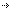 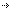 Crime victimisationIdentifying and definitional attributesIdentifying and definitional attributesItem type:Framework DimensionMETEOR identifier:392665Description:Crime comparisons between countries can be made via surveys designed to assess experience with actual criminal victimisation. Crime statistics are based on the 2005 International Crime Victim Survey (ICVS). The ICVS focuses on ten types of "conventional" crimes. Respondents are asked about victimisation by these conventional crimes that they themselves or their households experienced. These crimes cover vehicle-related crimes, burglary, theft of personal property, and contact crimes. 